Финансовая грамотность.С воспитанниками среднего и старшего возраста проживающими в Заиграевском СРЦН проведено занятие по финансовой грамотности. Соревновательный характер мероприятия способствует вовлечению участников в игру,  интересные и интеллектуальные  задания задействуют разные стороны личности.Главная задача мероприятия – за короткий промежуток времени сформировать у участников интерес к игре, а по ее окончании – базовый понятийный аппарат. Ребят ожидали 4 интеллектуальных раунда: «Ребусы», «Что за слово?», «Найди лишнее…», «Математическая задача». В ходе игры дети отвечали на вопросы, высказывали свое мнение при решении задачи, приводили примеры из жизни, рассказывая, как они сами пользовались банкоматами и денежными средствами, о том какие социальные выплаты получают их родители. В завершении занятия был подведен итог, о том, что изучение курса по финансовой грамотности необходимо в дальнейшей жизни. 	Зав.отделением Москвитина А.А.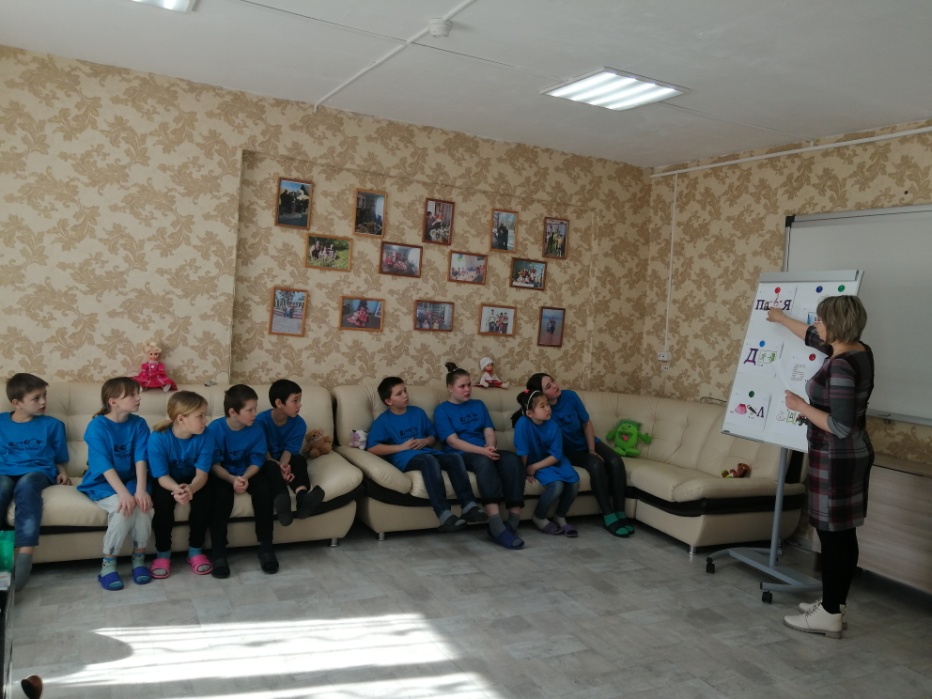 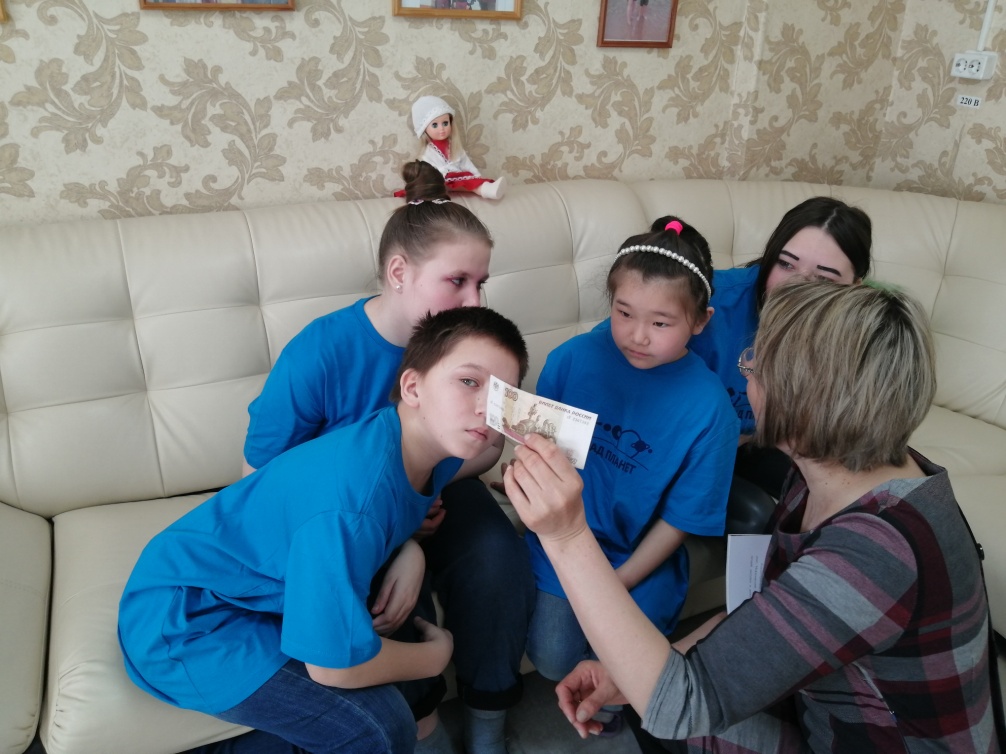 